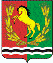 АДМИНИСТРАЦИЯМУНИЦИПАЛЬНОГО ОБРАЗОВАНИЯ РЯЗАНОВСКИЙ СЕЛЬСОВЕТ
АСЕКЕЕВСКОГО РАЙОНА ОРЕНБУРГСКОЙ ОБЛАСТИПОСТАНОВЛЕНИЕ =====================================================================11.07.2023                                       с. Рязановка                                         № 39-пОб отмене постановления администрации от 20.08.2012 № 23-пВ соответствии с Федеральным законом от 06.10.2003 № 131-ФЗ «Об общих принципах организации местного самоуправления в Российской Федерации», на основании протеста прокурора района № 07-01-23 от 28.06.2023, руководствуясь Уставом муниципального образования Рязановский сельсовет, администрация постановляет:1. Постановление администрации № 23-п от 20.08.2012 «Об утверждении перечня должностей муниципальной службы в администрации МО Рязановский сельсовет Асекеевского района Оренбургской области, после увольнения с которых граждане в течение двух лет имеют право замещать на условиях трудового договора должности или выполнять работы (оказывать услуги) в течение месяца стоимостью более ста тысяч рублей на условиях гражданско-правового договора в организациях, если отдельные функции муниципального (административного) управления данной организации входили в должностные (служебные) обязанности муниципального служащего, с согласия комиссии по соблюдению требований к служебному поведению муниципальных служащих и урегулированию конфликта интересов» отменить.2. Настоящее постановление вступает в силу со дня его подписания. Глава муниципального образования                                           А.В. БрусиловРазослано: прокурору района, в дело.